Прокуратура Алтайского 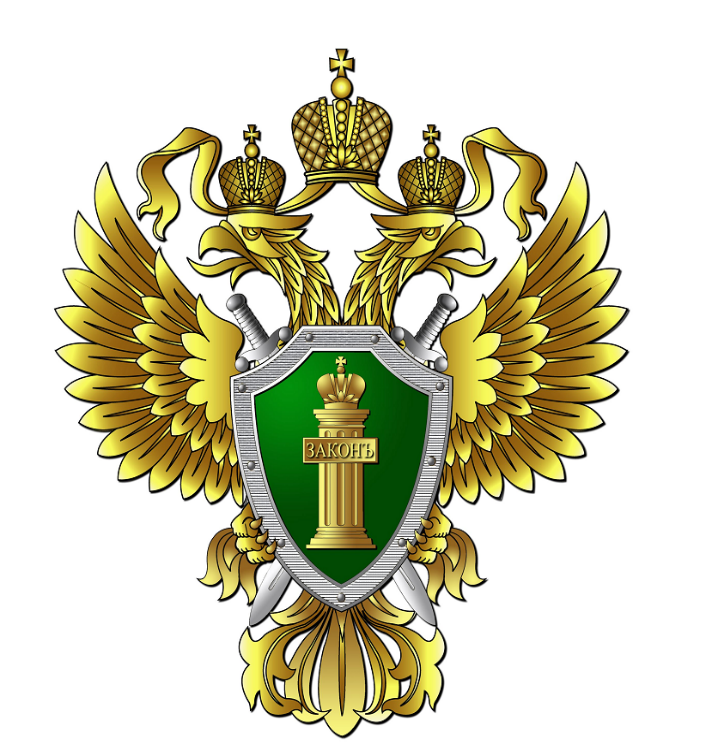 края информируетМеры социальной поддержки, предоставляемые детям-сиротам и детям, оставшимся без попечения родителей, лицам из числа детей-сирот и детей, оставшихся без попечения родителей на территории Алтайского края№Мера социальной поддержкиКуда обращаться за получением поддержкиВыплата денежных средств на содержание ребенка в семье опекуна (попечителя), приемной семье, лиц из числа детей-сирот и детей, оставшихся без попечения родителей, ранее находившихся под опекой (попечительством), в приемных семьях, лиц, потерявших в период обучения обоих родителей или единственного родителя, обучающихся по образовательным программам основного общего, среднего общего образования в муниципальных образовательных организациях Органы опеки и попечительства по месту жительстваОбеспечение бесплатного проезда детей-сирот и детей, оставшихся без попечения родителей, а также лиц из числа детей-сирот и детей, оставшихся без попечения родителей, в возрасте до 23 лет к месту лечения (отдыха) и обратно Органы опеки и попечительства по месту жительства Предоставление бесплатной медицинской помощи в медицинских организациях государственной системы здравоохранения и муниципальной системы здравоохранения, в том числе высокотехнологичной медицинской помощи, проведение диспансеризации, оздоровления, регулярных медицинских осмотров. Медицинская организация по месту жительстваОбеспечение предоставление детям-сиротам и детям, оставшимся без попечения родителей, лицам из числа детей-сирот и детей, оставшихся без попечения родителей, путевок в организации отдыха детей и их оздоровления, подведомственных органам исполнительной власти Алтайского края и органам местного самоуправления.Центр помощи детям, оставшимся без попечения родителейМинистерство здравоохранения Алтайского краяОбеспечение бесплатным питанием, бесплатным комплектом одежды, обуви и мягким инвентарем и выплата единовременного пособия выпускникам:а) дети-сироты и дети, оставшиеся без попечения родителей, находящиеся в организациях для детей-сирот и детей, оставшихся без попечения родителей;б) дети-сироты и дети, оставшиеся без попечения родителей, а так же лица из числа детей-сирот и детей, оставшихся без попечения родителей, обучающиеся в организациях, осуществляющих образовательную деятельность, по очной форме обучения по образовательным программам основного общего, среднего общего образования, основным профессиональным образовательным программам и (или) программам профессиональной подготовки по профессиям рабочих, должностям служащих за счет средств краевого или местного бюджетов), за исключением детей-сирот, лиц из числа детей-сирот, лиц, обеспечиваемых полным государственным обеспечением и дополнительными гарантиями по социальной поддержке в соответствии с законом Алтайского края от 10.04.2007 N 29-ЗС «О порядке и размере выплаты денежных средств детям-сиротам и детям, оставшимся без попечения родителей, на содержание в семье опекуна (попечителя), приемной семье, лицам из числа детей-сирот и детей, оставшихся без попечения родителей, ранее находившихся под опекой (попечительством), в приемных семьях, лицам, потерявшим в период обучения обоих родителей или единственного родителя, обучающимся по образовательным программам основного общего, среднего общего образования в муниципальных образовательных организациях». 	а) Центр помощи детям, оставшимся без попечения родителейб)  Профессиональные образовательные организацииОбеспечение бесплатным питанием, бесплатным комплектом одежды, обуви и мягким инвентарем лиц из числа детей-сирот и детей, оставшихся без попечения родителей, достигших возраста 23 лет, до завершения ими обучения по образовательным программам основного общего, среднего общего образования, основным профессиональным образовательным программам и (или) программам профессиональной подготовки по профессиям рабочих должностям служащих за счет средств краевого или местного бюджетов), за исключением детей-сирот, лиц из числа детей-сирот, лиц, обеспечиваемых полным государственным обеспечением и дополнительными гарантиями по социальной поддержке в соответствии с законом Алтайского края от 10.04.2007 N 29-ЗС «О порядке и размере выплаты денежных средств детям-сиротам и детям, оставшимся без попечения родителей, на содержание в семье опекуна (попечителя), приемной семье, лицам из числа детей-сирот и детей, оставшихся без попечения родителей, ранее находившихся под опекой (попечительством), в приемных семьях, лицам, потерявшим в период обучения обоих родителей или единственного родителя, обучающимся по образовательным программам основного общего, среднего общего образования в муниципальных образовательных организациях», Профессиональные образовательные организацииВыдача денежных средств на личные нужды детей-сирот и детей, оставшихся без попечения родителей, детям, находящимся в организациях для детей-сирот и детей, оставшихся без попечения родителейЦентр помощи детям, оставшимся без попечения родителейПредоставление выплаты на приобретение жилого помещения в собственность, удостоверенной сертификатомКраевое государственное казенное учреждение «Региональное жилищное управление»  Предоставление жилого помещения специализированного жилищного фонда по договору найма специализированного жилого помещения детям-сиротам и детям, оставшимся без попечения родителей, лицам из числа детей-сирот и детей, оставшимся без попечения родителейКраевое государственное казенное учреждение «Региональное жилищное управление»  Пособие по безработице детям-сиротам, детям, оставшимся без попечения родителей, лицам из числа детей-сирот и детей, оставшихся без попечения родителей, впервые ищущим работу (ранее не работавшим) и впервые признанным органами службы занятости в установленном порядке безработными Центр занятости населенияПособие детям-сиротам, детям, оставшимся без попечения родителей, лицам из числа детей-сирот и детей, оставшихся без попечения родителей,  на приобретение учебной литературы и письменных принадлежностейПрофессиональные образовательные организацииГосударственная (краевая) социальная стипендия детям-сиротам, детям, оставшимся без попечения родителей, лицам из числа детей-сирот и детей, оставшихся без попечения родителейПрофессиональные образовательные организацииОбеспечение  детям-сиротам, детям, оставшимся без попечения родителей, лицам из числа детей-сирот и детей, оставшихся без попечения родителей, бесплатным проездом на городском, пригородном транспорте, в сельской местности – на внутрирайонном транспорте (кроме такси), один раз в год к месту жительства и обратно к месту учебы.Профессиональные образовательные организацииПраво на получение второго среднего профессионального образования по программе подготовки квалифицированных рабочих, служащих по очной форме обучения за счет средств краевого бюджетаПрофессиональные образовательные организацииПраво на переход с платного обучения на бесплатное при наличии свободных местПрофессиональные образовательные организации№Мера социальной поддержкиЧем регулируется (наименование федерального закона, закона Алтайского края и др.)Куда обращаться за получением поддержкиВыплата денежных средств на содержание ребенка в семье опекуна (попечителя), приемной семье, лиц из числа детей-сирот и детей, оставшихся без попечения родителей, ранее находившихся под опекой (попечительством), в приемных семьях, лиц, потерявших в период обучения обоих родителей или единственного родителя, обучающихся по образовательным программам основного общего, среднего общего образования в муниципальных образовательных организациях Закон Алтайского края от 10.04.2007 № 29-ЗС «О порядке и размере выплаты денежных средств детям-сиротам и детям, оставшимся без попечения родителей, на содержание в семье опекуна (попечителя), приемной семье, лицам из числа детей-сирот и детей, оставшихся без попечения родителей, на содержание в семье опекуна (попечителя), приемной семье, лицам из числа детей-сирот и детей, оставшихся без попечения родителей, ранее находившихся под опекой (попечительством), в приемных семьях, лицам, потерявшим в период обучения обоих родителей или единственного родителя,  обучающимся по образовательным программам основного общего, среднего общего образования в муниципальных образовательных организациях»Органы опеки и попечительства по месту жительстваОбеспечение бесплатного проезда детей-сирот и детей, оставшихся без попечения родителей, а также лиц из числа детей-сирот и детей, оставшихся без попечения родителей,  в возрасте до 23 лет к месту лечения (отдыха) и обратно Федеральный закон от 21.12.1996 № 159-ФЗ «О дополнительных гарантиях по социальной поддержке детей-сирот и детей, оставшихся без попечения родителей».Закон Алтайского края от 31.12.2004 № 72-ЗС «О дополнительных гарантиях по социальной поддержке детей-сирот и детей, оставшихся без попечения родителей, в Алтайском крае».Орган опеки и попечительства по месту жительства Предоставление бесплатной медицинской помощи в медицинских организациях государственной системы здравоохранения и муниципальной системы здравоохранения, в том числе высокотехнологичной медицинской помощи, проведение диспансеризации, оздоровления, регулярных медицинских осмотров. Федеральный закон от 21.12.1996 № 159-ФЗ «О дополнительных гарантиях по социальной поддержке детей-сирот и детей, оставшихся без попечения родителей».Закон Алтайского края от 31.12.2004 № 72-ЗС «О дополнительных гарантиях по социальной поддержке детей-сирот и детей, оставшихся без попечения родителей, в Алтайском крае».Медицинская организация по месту жительстваОбеспечение предоставление детям-сиротам и детям, оставшимся без попечения родителей, лицам из числа детей-сирот и детей, оставшихся без попечения родителей, путевок в организации отдыха детей и их оздоровления, подведомственных органам исполнительной власти Алтайского края и органам местного самоуправления.Федеральный закон от 21.12.1996 № 159-ФЗ «О дополнительных гарантиях по социальной поддержке детей-сирот и детей, оставшихся без попечения родителей».Закон Алтайского края от 31.12.2004 № 72-ЗС «О дополнительных гарантиях по социальной поддержке детей-сирот и детей, оставшихся без попечения родителей, в Алтайском крае».Центр помощи детям, оставшимся без попечения родителейМинистерство здравоохранения Алтайского краяОбеспечение бесплатным питанием, бесплатным комплектом одежды, обуви и мягким инвентарем и выплата единовременного пособия выпускникам:а) дети-сироты и дети, оставшиеся без попечения родителей, находящиеся в организациях для детей-сирот и детей, оставшихся без попечения родителей;б) дети-сироты и дети, оставшиеся без попечения родителей, а так же лица из числа детей-сирот и детей, оставшихся без попечения родителей, обучающиеся в организациях, осуществляющих образовательную деятельность, по очной форме обучения по образовательным программам основного общего, среднего общего образования, основным профессиональным образовательным программам и (или) программам профессиональной подготовки по профессиям рабочих, должностям служащих за счет средств краевого или местного бюджетов), за исключением детей-сирот, лиц из числа детей-сирот, лиц, обеспечиваемых полным государственным обеспечением и дополнительными гарантиями по социальной поддержке в соответствии с законом Алтайского края от 10.04.2007 N 29-ЗС «О порядке и размере выплаты денежных средств детям-сиротам и детям, оставшимся без попечения родителей, на содержание в семье опекуна (попечителя), приемной семье, лицам из числа детей-сирот и детей, оставшихся без попечения родителей, ранее находившихся под опекой (попечительством), в приемных семьях, лицам, потерявшим в период обучения обоих родителей или единственного родителя, обучающимся по образовательным программам основного общего, среднего общего образования в муниципальных образовательных организациях». Федеральный закон от 21.12.1996 № 159-ФЗ «О дополнительных гарантиях по социальной поддержке детей-сирот и детей, оставшихся без попечения родителей»Закон Алтайского края от 31.12.2004  № 72-ЗС «О дополнительных гарантиях по социальной поддержке детей-сирот и детей, оставшихся без попечения родителей, в Алтайском крае»а) Центр помощи детям, оставшимся без попечения родителейб)  Профессиональные образовательные организацииОбеспечение бесплатным питанием, бесплатным комплектом одежды, обуви и мягким инвентарем лиц из числа детей-сирот и детей, оставшихся без попечения родителей, достигших возраста 23 лет, до завершения ими обучения по образовательным программам основного общего, среднего общего образования, основным профессиональным образовательным программам и (или) программам профессиональной подготовки по профессиям рабочих должностям служащих за счет средств краевого или местного бюджетов), за исключением детей-сирот, лиц из числа детей-сирот, лиц, обеспечиваемых полным государственным обеспечением и дополнительными гарантиями по социальной поддержке в соответствии с законом Алтайского края от 10.04.2007 N 29-ЗС «О порядке и размере выплаты денежных средств детям-сиротам и детям, оставшимся без попечения родителей, на содержание в семье опекуна (попечителя), приемной семье, лицам из числа детей-сирот и детей, оставшихся без попечения родителей, ранее находившихся под опекой (попечительством), в приемных семьях, лицам, потерявшим в период обучения обоих родителей или единственного родителя, обучающимся по образовательным программам основного общего, среднего общего образования в муниципальных образовательных организациях», Федеральный закон от 21.12.1996 № 159-ФЗ «О дополнительных гарантиях по социальной поддержке детей-сирот и детей, оставшихся без попечения родителей»Закон Алтайского края от 31.12.2004  № 72-ЗС «О дополнительных гарантиях по социальной поддержке детей-сирот и детей, оставшихся без попечения родителей, в Алтайском крае»Профессиональные образовательные организацииВыдача денежных средств на личные нужды детей-сирот и детей, оставшихся без попечения родителей, детям, находящимся в организациях для детей-сирот и детей, оставшихся без попечения родителейЗакон Алтайского края от 31.12.2004  № 72-ЗС «О дополнительных гарантиях по социальной поддержке детей-сирот и детей, оставшихся без попечения родителей, в Алтайском крае»Центр помощи детям, оставшимся без попечения родителейПредоставление выплаты на приобретение жилого помещения  в собственность, удостоверенной сертификатомФедеральный закон от 21.12.1996 № 159-ФЗ «О дополнительных гарантиях по социальной поддержке детей-сирот и детей, оставшихся без попечения родителей» Закон Алтайского края от 31.12.2004  № 72-ЗС «О дополнительных гарантиях по социальной поддержке детей-сирот и детей, оставшихся без попечения родителей, в Алтайском крае»Краевое государственное казенное учреждение «Региональное жилищное управление»  Предоставление жилого помещения специализированного жилищного фонда по договору найма специализированного жилого помещения детям-сиротам и детям, оставшимся без попечения родителей, лицам из числа детей-сирот и детей, оставшимся без попечения родителейФедеральный закон от 21.12.1996 № 159-ФЗ «О дополнительных гарантиях по социальной поддержке детей-сирот и детей, оставшихся без попечения родителей»Закон  Алтайского края от 12.12.2006 № 136-ЗС «О предоставлении жилых помещений государственного жилищного фонда Алтайского края»Краевое государственное казенное учреждение «Региональное жилищное управление»  Пособие по безработице детям-сиротам, детям, оставшимся без попечения родителей, лицам из числа детей-сирот и детей, оставшихся без попечения родителей, впервые ищущим работу (ранее не работавшим) и впервые признанным органами службы занятости в установленном порядке безработными Федеральный закон от 21.12.1996 № 159-ФЗ «О дополнительных гарантиях по социальной поддержке детей-сирот и детей, оставшихся без попечения родителей»Закон Российской Федерации от 19.04.1991 № 1032-1 (ред. от 28.12.2022) «О занятости населения в Российской Федерации» Закон Алтайского края от 31.12.2004 № 72-ЗС «О дополнительных гарантиях по социальной поддержке детей-сирот и детей, оставшихся без попечения родителей, в Алтайском крае»Центр занятости населенияПособие детям-сиротам, детям, оставшимся без попечения родителей, лицам из числа детей-сирот и детей, оставшихся без попечения родителей,  на приобретение учебной литературы и письменных принадлежностейФедеральный закон от 21.12.1996 № 159-ФЗ «О дополнительных гарантиях по социальной поддержке детей-сирот и детей, оставшихся без попечения родителей»;Закон Алтайского края от 31.12.2004 № 72-ЗС «О дополнительных гарантиях по социальной поддержке детей-сирот и детей, оставшихся без попечения родителей, в Алтайском крае»;Профессиональные образовательные организацииГосударственная (краевая) социальная стипендия детям-сиротам, детям, оставшимся без попечения родителей, лицам из числа детей-сирот и детей, оставшихся без попечения родителейФедеральный закон от 21.12.1996 № 159-ФЗ «О дополнительных гарантиях по социальной поддержке детей-сирот и детей, оставшихся без попечения родителей»Закон Алтайского края от 02.02.2005 № 1-ЗС «О стипендиальном обеспечении и иных мерах социальной поддержки отдельных категорий обучающихся в краевых государственных профессиональных образовательных организациях»Профессиональные образовательные организацииОбеспечение  детям-сиротам, детям, оставшимся без попечения родителей, лицам из числа детей-сирот и детей, оставшихся без попечения родителей, бесплатным проездом на городском, пригородном транспорте, в сельской местности – на внутрирайонном транспорте (кроме такси), один раз в год к месту жительства и обратно к месту учебы.Федеральный закон от 21.12.1996 № 159-ФЗ «О дополнительных гарантиях по социальной поддержке детей-сирот и детей, оставшихся без попечения родителей»;Закон Алтайского края от 31.12.2004 № 72-ЗС «О дополнительных гарантиях по социальной поддержке детей-сирот и детей, оставшихся без попечения родителей, в Алтайском крае»;Профессиональные образовательные организацииПраво на получение второго среднего профессионального образования по программе подготовки квалифицированных рабочих, служащих по очной форме обучения за счет средств краевого бюджетаФедеральный закон от 21.12.1996 № 159-ФЗ «О дополнительных гарантиях по социальной поддержке детей-сирот и детей, оставшихся без попечения родителей»;Закон Алтайского края от 31.12.2004 № 72-ЗС «О дополнительных гарантиях по социальной поддержке детей-сирот и детей, оставшихся без попечения родителей, в Алтайском крае»Профессиональные образовательные организацииПраво на переход с платного обучения на бесплатное при наличии свободных местФедеральный закон от 21.12.1996 № 159-ФЗ «О дополнительных гарантиях по социальной поддержке детей-сирот и детей, оставшихся без попечения родителей»Приказ Минобрнауки России от 06.06.2013 № 443 «Об утверждении Порядка и случаев перехода лиц, обучающихся по образовательным программам среднего профессионального и высшего образования, с платного обучения на бесплатное»;Профессиональные образовательные организации